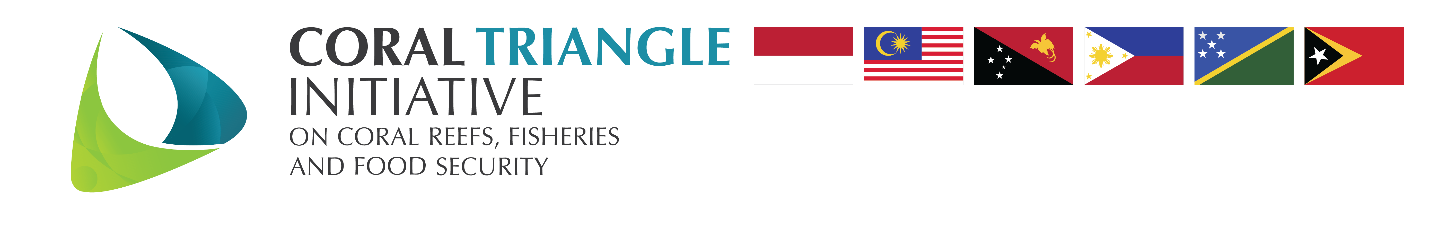 Concept Note and Provisional AgendaThe 8th CTI-CFF Ecosystem Approach on Fisheries Management Working Group MeetingManila, Philippines | 2-3 September 2019Title of the event			: The 8th CTI-CFF Ecosystem Approach on Fisheries  Management (EAFM) Working Group Meeting Proposed Date 			: 2-3 September 2019 Venue					: Hotel Jen Manila  3001 Roxas Blvd, Pasay, 1307 Metro Manila  Philippines Organizer & supporting Partners	: NCC of PhilippinesCTI-CFF Regional Participants				: NCCs and EAFM Working Group Parties from 					    Indonesia, Malaysia, Papua New Guinea, Philippines, 					    Solomon Islands, and Timor LesteRegional Secretariat of CTI-CFFDevelopment Partners and CollaboratorsBackgroundIn 2007, the governments of Indonesia, Malaysia, Papua New Guinea, Philippines, Solomon Islands, and Timor Leste came together to form the Coral Triangle Initiative on Coral Reefs, Fisheries, and Food Security (CTI-CFF), a multi-government partnership aiming to safeguard the region’s marine and coastal resources and the services they provide to society. Under the CTI-CFF, the six Coral Triangle countries (CT6) adopted a Regional Plan of Action (RPOA) with five overarching goals: 1) strengthening management of seascapes; 2) applying an ecosystem approach to fisheries management (EAFM); 3) developing and strengthening the management of marine protected areas; 4) implementing climate change adaptation measures; and 5) protecting threatened marine species.Fisheries in the Coral Triangle, as well as across the globe, are facing significant declines due to local and global threats, as well as ineffective management and governance. Conventional fisheries management not only often fails to stem decline in many fisheries, but also often fails to protect the people, communities, and societies dependent upon healthy and productive fisheries ecosystems for food, jobs, economic development, and coastal protection, among other such benefits.EAFM evolved as a new management approach to better match the scales of fisheries governance with the scales of fisheries, their ecosystems, the people dependent upon them, and the nature of threats facing them all. Applying an ecosystem approach to fisheries management (EAFM) is considered the preferred option and best practice for the long-term sustainability of fisheries and the services that fisheries ecosystems provide to society (e.g., food security, livelihoods, economic security, coastal protection, human health and wellbeing). Along with the finalization of the Sulu Sulawesi Seascape Sub-Regional EAFM Plan, the 8th CTI-CFF Ecosystem Approach on Fisheries Management Working Group Meeting is also a venue to evaluate the implementation of EAFM workplan 2019 as agreed in SOM-14 December 2018 in Philippines. The Meeting will also be an opportunity for the EAFM to develop their draft Workplan and Budget 2020 towards preparation for Pre-SOM and SOM-15 in Solomon Islands (i.e. the 2020 workplan)ObjectivesTo update on Status of SOM 14 decisions and EAFM workplan for 2019Workshop on CDT system design and development based on EAFM (completed)Initiate the COASTFISH Program (Note: for further discussion upon approval of RPOA 2.0)COASTFISH:  Country Presentation each country, speciﬁc “COASTFISH Sites” will be identiﬁed and targeted for investment and action, based on poverty and biodiversity criteria.To report on the Workshop on Catch Documentation and Traceability (CDT) System Design and Development based on Ecosystem Approach to Management of Fisheries (EAFM) in CT6 [ RS with support By Ocean/Dr Len)To update on the Global Dialogue – CTI CFF signed on as Dialogue Advisory Group membersTo update and discuss RPOA 2.0 and Pre-SOM [RS]To update on the Sulu Sulawesi Seascape Sub-Regional EAFM Plan (EAFM and SEASCAPE AGENDA) Day 2To update on the Regional Strategic Action Program Sulu-Celebes Sea Sustainable Fisheries Management Project Day 2Expected Outputs or outcomeInitiation of COASTFISH Sites, Action and Funding [ amount and sources] identificationCommon understanding on way forward to Pre-SOM and SOM-15EAFM Workplan for 2020Common understanding on way forward for developing draft technical guidance on the design and implementation of eCDT and Traceability systems in CT6Finalization of the Sulu Sulawesi Seascape Sub-Regional EAFM PlanProvisional Agenda3RD SEPTEMBER 2019: CONVERGENCE OF EAFM + SEASCAPE WGs TO DISCUSS THE REVIEW OF SUB REGIONAL EAFM PLANTimeAgendaPerson in Charge/FacilitatorRemarksSunday, 1 September 2019: Arrival of EAFM ParticipantsSunday, 1 September 2019: Arrival of EAFM ParticipantsSunday, 1 September 2019: Arrival of EAFM ParticipantsSunday, 1 September 2019: Arrival of EAFM ParticipantsDay 1: Monday, 2 September 2019 Day 1: Monday, 2 September 2019 Day 1: Monday, 2 September 2019 Day 1: Monday, 2 September 2019 08.00-08.30Registration RS and PH NCCRegional SecretariatSESSION ONE08.30-08.40Welcome RemarksChair of EAFM08.40-08.50 Key Remarks Interim Executive Director of CTI-CFF Regional Secretariat 08.50-09.00Opening MessageNCC Philippines09.00-09.20Introduction ParticipantsChair of EAFM WG09.20-09.40Review and Approval of Provisional AgendaChair of EAFM WG9:40 -10.00Coffee Break and Group PhotoSESSION TWO: UPDATE ON 2019 WORKPLANSESSION TWO: UPDATE ON 2019 WORKPLANSESSION TWO: UPDATE ON 2019 WORKPLANSESSION TWO: UPDATE ON 2019 WORKPLAN10.00-10.30 Update on Status of SOM-14 decisions and EAFM workplan for 2019Workshop on CDT system design and development based on EAFM (completed)Initiate the Coast fish Program (Note: for further discussion upon approval of RPOA 2.0)Chair of EAFM WGRS to PresentSESSION THREE:  COUNTRY PRESENTATIONS ON COASTFISHSESSION THREE:  COUNTRY PRESENTATIONS ON COASTFISHSESSION THREE:  COUNTRY PRESENTATIONS ON COASTFISHSESSION THREE:  COUNTRY PRESENTATIONS ON COASTFISH10.30 -11.00NCC INDONESIAChair of EAFM WG11.00 -11.30NCC MALAYSIAChair of EAFM WG11.30 -12.00NCC PNGChair of EAFM WG12.00-13.00LUNCH13.00 -13.30NCC PHILIPINESChair of EAFM WG13.30 -14.00NCC SOLOMONChair of EAFM WG14.00 -14.30NCC TIMOR LESTEChair of EAFM WG14.30 -1500Discussion on COASTFISH and how to move forwardChair of EAFM WG15.00-15.15Coffee breakSESSION FOUR:   eCDT TECHNICAL GUIDANCE FOR CT6/ Global Dialogue for Seafood TraceabilitySESSION FOUR:   eCDT TECHNICAL GUIDANCE FOR CT6/ Global Dialogue for Seafood TraceabilitySESSION FOUR:   eCDT TECHNICAL GUIDANCE FOR CT6/ Global Dialogue for Seafood TraceabilitySESSION FOUR:   eCDT TECHNICAL GUIDANCE FOR CT6/ Global Dialogue for Seafood Traceability15.15-15.55Report on the Workshop on CDT system design and development based on EAFM [RS]Proposed Regional technical guidance on the design and implementation of eCDT and Traceability systems in CT6 [ By Oceans)Chair of EAFM WG15.55 -16. 15update on the Global Dialogue – CTI CFF signed on as Dialogue Advisory Group membersWWFSESSION FIVE:  RPOA 2.0 UPDATE AND SOMSESSION FIVE:  RPOA 2.0 UPDATE AND SOMSESSION FIVE:  RPOA 2.0 UPDATE AND SOMSESSION FIVE:  RPOA 2.0 UPDATE AND SOM16.00-17.00Update and discuss RPOA 2.0 Chair of EAFM WG/ Regional Secretariat17.00-17.30EAFM Blue Finance FrameworkWWF17.30 -18-00Other Matters(Interim)ExecutiveDirector of CTI-CFF RegionalSecretariat will facilitate this session18.00-Finished                       FREE PROGRAM18.00-Finished                       FREE PROGRAM18.00-Finished                       FREE PROGRAM18.00-Finished                       FREE PROGRAMTimeAgendaPerson in Charge/FacilitatorRemarksDay 2: Tuesday, 3 September 2019 Day 2: Tuesday, 3 September 2019 Day 2: Tuesday, 3 September 2019 Day 2: Tuesday, 3 September 2019 08.00-08.30Registration Organizer Regional Secretariat08.30-08.40Chair welcomeChair of SEASCAPE/ CO-Chair of EAFM WGSEASCAPE TWG Joining for the Overlap day with EAFM TWG08.40-09.00 Participant Introduction Chair of SEASCAPESESSION SIX                SULU SULAWESI SUB-REGIONAL EAFM PLANSESSION SIX                SULU SULAWESI SUB-REGIONAL EAFM PLANSESSION SIX                SULU SULAWESI SUB-REGIONAL EAFM PLANSESSION SIX                SULU SULAWESI SUB-REGIONAL EAFM PLAN09.00-09.30Update on the Sulu Sulawesi Seascape Sub-Regional EAFM PlanChair of EAFM09.30 -9.45NCC Indonesia /EAFM TWG Indonesia to provide update, comment and suggest ways forward.Chair of EAFM09.45-10.00Finalize the Sulu Sulawesi Seascape Sub-Regional EAFM PlanChair of EAFM10.00- 10.30COFFEE BREAK10.30 -11.30 NCC Malaysia/EAFM TWG Malaysia provide update  NCC Philippines/EAFM TWG Philippines- provide update andNCC Indonesia /EAFM TWG Indonesia to provide update, comment and suggest for ways forwardChair of EAFM11.30-12.30DISCUSSIONChair of EAFM WG12.30-13.30 Lunch Break 13.30-14.15Develop Workplan and Budget for 2020; Discuss PreSOM and SOM15; Change of ChairChair of EAFM WGRS to facilitate14.15 – 15.00Conclusionsand wayforward Presentation of Chair’s SummaryChair of EAFM WGRS to facilitate15.00 -15.10Closing RemarksOutgoing Chair and Incoming Chair of EAFM WG15.10-15.30GROUP PHOTO/ Coffee breakFREE PROGRAMFREE PROGRAMFREE PROGRAMFREE PROGRAM